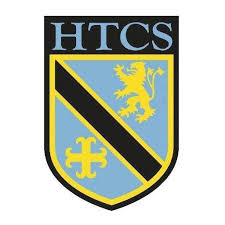 Unit: Places on the Planet - Asian AdventuresProgressProgressProgressKey ideasRAGWhat is Asia?Where is Asia?Made in China – the growth of an economic superpowerThe Changing Face of China – how have the lives of the Chinese people changed over the last 30 years?Thee Three Gorges Dam – an environmental issue in ChinaPopulation in India – the race to number oneLive in Mumbai – slumdogs & millionairesLessonLearning FocusAssessmentKey Words1Identify images of AsiaGive examples of features and ideas associated with AsiaExplain why these images are associated with AsiaFormative questioning, Summative test, Triple Challenge, Regular Recall, ILOs.Asia, Continent2To identify the location of AsiaTo locate selected countries and other key geographical 
features of Asia using an atlasFormative questioning, Summative test, Triple Challenge, Regular Recall, ILOs.Country, Equator, Ocean Trench3To appreciate that China has undergone rapid economic growth in the last 30 yearsTo explain the reasons why China's economy has grown so quicklyTo analyse the implication of China's economic growth on other countries.Formative questioning, Summative test, Triple Challenge, Regular Recall, ILOs.Economic Growth, Industry, Labour, Government4To understand how China has transformed in the last 30 yearsTo be able to describe how this change has affected peopleFormative questioning, Summative test, Triple Challenge, Regular Recall, ILOs.Economic Growth, Industry5Locate the Three Gorges Dam on a mapExplain why the Three Gorges Dam was builtDescribe the advantages & disadvantages of the Three Gorges DamFormative questioning, Summative test, Regular Recall, ILOs.Dam, River Yangtze, Sustainable Development, Hydro-Electric Power (HEP).6Locate India on a mapDescribe and explain the population size and distribution in IndiaFormative questioning, Summative test, Regular Recall, ILOs.Population, Population Distribution, Population Density, Population Pyramid7To locate Mumbai on a mapTo describe what it’s like to live in MumbaiTo explain the living conditions in MumbaiFormative questioning, Summative test, Triple Challenge, Regular Recall, ILOs.Mumbai, Slum, Chawl